Restaurant L’Estel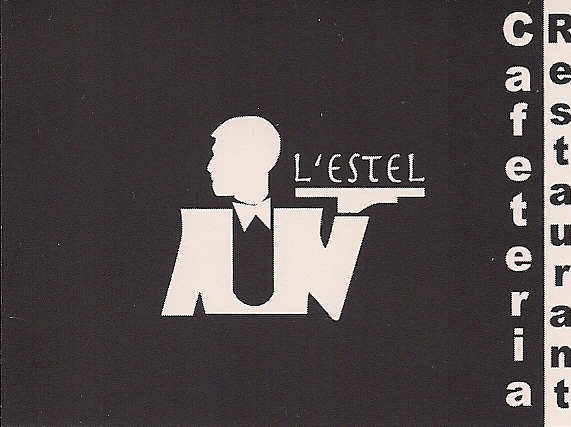 C/ del Vent, 1143201-ReusTelf. 977 316043rest.estel@gmail.comMENÚ SOPAR NADAL 2016PRIMERS A ESCOLLIR:Amanida amb virutes de foie. Pa de vidre amb espinacs, panses i formatge de cabra. Canalons farcits de carn amb beixamel de foie.  Crema de ceps.SEGONS A ESCOLLIR:Bacallà gratinat amb patates panadera.Calamars encebats.   Melós de vedella al vi negre. Llomillet al pebre. POSTRES A ESCOLLIR:Mel i mató amb avellanes. Lioneses de nata amb xocolata calenta. Pudding casolà.Gelat de vainilla amb xocolata calenta. PaVi.Aigua.Cava Brut Nature.Café.Preu: 25,00 €  (IVA inclòs)